香港交易及結算所有限公司及香港聯合交易所有限公司對本公告之內容概不負責，對其準確性或完整性亦不發表任何聲明，並明確表示概不就因本公告全部或任何部份內容而產生或因倚賴該等內容而引致之任何損失承擔任何責任。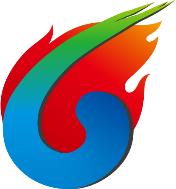 兗礦能源集團股份有限公司YANKUANG ENERGY GROUP COMPANY LIMITED*(在中華人民共和國註冊成立的股份有限公司)(股份代碼：01171)兗礦能源集團股份有限公司境外控股子公司發佈 2023 年半年度業績兗礦能源集團股份有限公司（「本公司」）之控股子公司兗州煤業澳大利亞有限公司（「兗煤澳洲公司」，其股份於澳大利亞證券交易所（「澳交所」）及香港聯合交易所有限公司（「聯交所」）上市，證券代碼分別為「YAL」及「03668」），於2023年8月16日發佈了2023年半年度業績報告。兗煤澳洲公司按國際財務報告準則編制並經會計師審閱的主要財務數據摘要如下：單位：百萬澳元投資者如需瞭解詳情，請參見兗煤澳洲公司在澳大利亞證券交易所網站（http://www2.asx.com.au）及香港聯合交易所有限公司網站（http://www.hkexnews.hk）發布的公告全文。承董事會命兗礦能源集團股份有限公司董事長李偉中國山東省鄒城市2023年8月16日於本公告日期，本公司董事為李偉先生、肖耀猛先生、劉健先生、劉強先生、張海軍先生、蘇力先生及黃霄龍先生，而本公司的獨立非執行董事為彭蘇萍先生、朱利民先生、胡家棟先生及朱睿女士。*僅供識別項目截至6月30日六個月截至6月30日六個月項目2023年2022年營業收入3,9764,776稅前利潤（虧損以“-”填列）1,3882,455稅後利潤（虧損以“-”填列）9731,7382023年6月30日2022年12月31日總資產10,91312,801淨資產8,0938,030